                                                     Программа составлена на основе: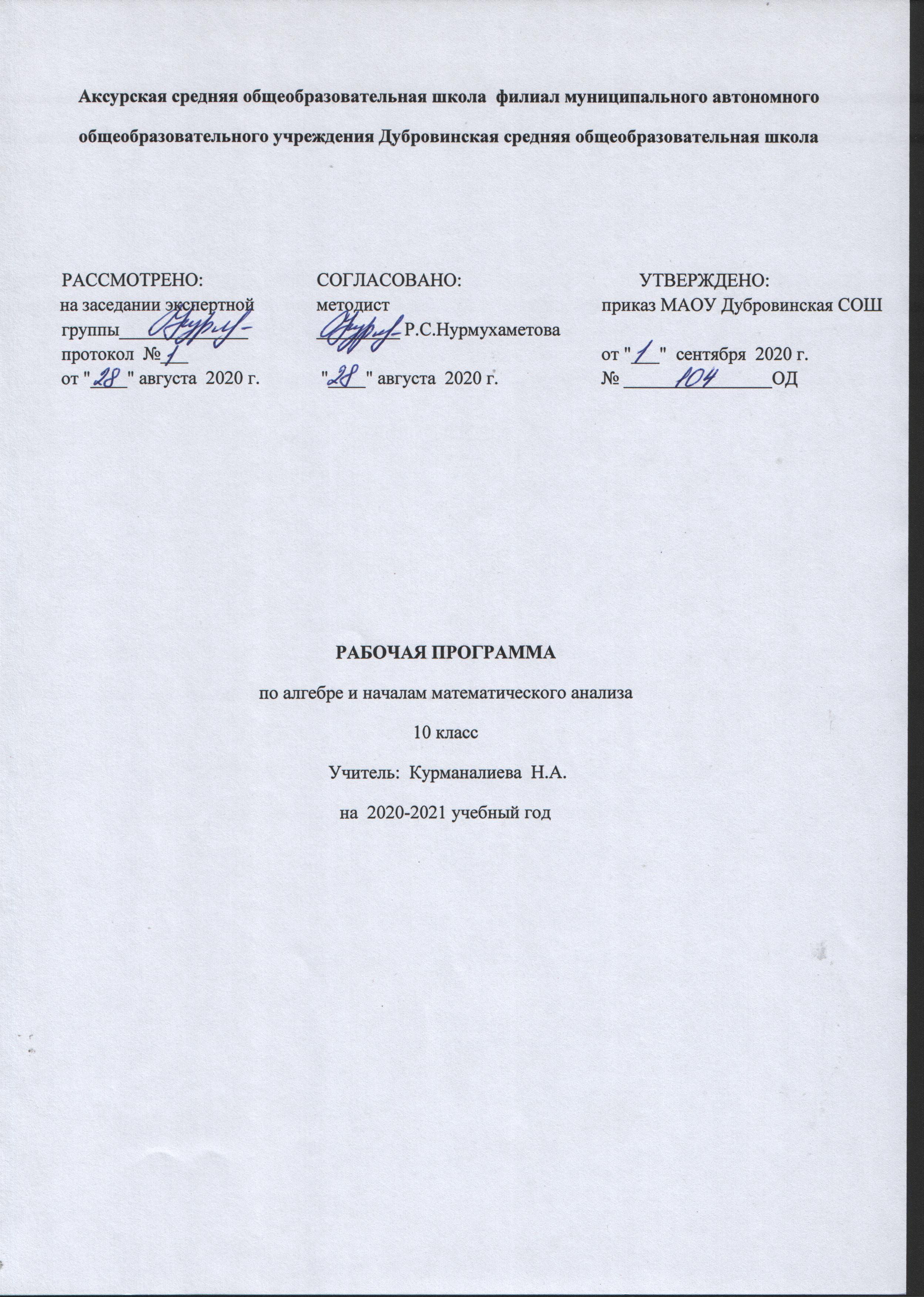    -Приказа Министерства образования и науки Российской Федерации «Об утверждении федерального государственного образовательного стандарта основного  общего образования» от 17.12.2010 № 1897.- Авторской программы Ш.А.Алимова, Ю.М.Колягина, М.В.Ткачёвой, Н.Е.Федоровой, М.И.Шабунина (Алгебра и начала математического анализа. Сборник рабочих программ. 10 - 11 классы : учебное пособие для учителей общеобразовательных организаций : базовый и углубленный уровни / (составитель Т.А.Бурмистрова). – 2-е изд., доп. – М. :Просвещение, 2016. – 128с.; -Федерального закона «Об образовании в Российской Федерации» от 29.12.2012г. №273 - ФЗ; -Учебного плана МАОУ Дубровинская СОШ.- Положения о рабочей программе МАОУ Дубровинской СОШ.          1.Планируемые результаты изучения курса алгебры и начала анализа в 10 классе:Личностные результаты:сформированность мировоззрения, соответствующего современному уровню развития науки; критичность мышления, умение распознавать логически некорректные высказывания, отличать гипотезу от факта; готовность и способность вести диалог с другими людьми, достигать в нём взаимопонимания, находить общие цели и сотрудничать для их достижения;навыки сотрудничества со сверстниками, детьми младшего возраста, взрослыми в образовательной, общественно полезной, учебно-исследовательской, проектной и других видах деятельности;готовность и способность к образованию, в том числе самообразованию, на протяжении всей жизни; сознательное отношение к непрерывному образованию как условию успешной профессиональной и общественной деятельности;эстетическое отношение к миру, включая эстетику быта, научного и технического творчества;осознанный выбор будущей профессии и возможностей реализации собственных жизненных планов; отношение к профессиональной деятельности как возможности участия в решении личных, общественных, государственных, общенациональных проблем.Метапредметные результаты:• умение самостоятельно определять цели своего обучения, ставить и формулировать для себя новые задачи в учёбе, развивать мотивы и интересы своей познавательной деятельности; • умение соотносить свои действия с планируемыми результатами, осуществлять контроль своей деятельности в процессе достижения результата, определять способы действий в рамках предложенных условий и требований, корректировать свои действия в соответствии с изменяющейся ситуацией; • умение определять понятия, создавать обобщения, устанавливать аналогии, классифицировать, самостоятельно выбирать основания и критерии для классификации; • умение устанавливать причинно-следственные связи, строить логические рассуждения, умозаключение (индуктивное, дедуктивное и по аналогии) и делать выводы; • развитие компетентности в области использования информационно-коммуникационных технологий; Регулятивные: самостоятельно обнаруживать и формулировать проблему в классной и индивидуальной учебной деятельности;выдвигать версии решения проблемы, осознавать конечный результат, выбирать средства достижения цели из предложенных или их искать самостоятельно;составлять (индивидуально или в группе) план решения проблемы (выполнения проекта);подбирать к каждой проблеме (задаче) адекватную ей теоретическую модель;работая по предложенному или самостоятельно составленному плану, использовать наряду с основными и дополнительные средства (справочная литература, сложные приборы, компьютер);Познавательные: совершенствование умений в использовании знаково-символьной записи математического понятия;использование индуктивного умозаключения;умение приводить контрпримеры;владение умениями работать с учебной и внешкольной информацией (анализировать и обобщать факты, составлять план, тезисы, формулировать и обосновывать выводы);способность к решению творческих задач, участие  в проектной и учебно-исследовательской деятельности;Коммуникативные:самостоятельно организовывать учебное взаимодействие в группе (определять общие цели, договариваться друг с другом и т.д.);отстаивая свою точку зрения, приводить аргументы, подтверждая их фактами;в дискуссии уметь  выдвинуть контраргументы;учиться критично относиться к своему мнению, с достоинством признавать ошибочность своего мнения (если оно таково) и корректировать его; Предметные результаты:Предметные результаты освоения интегрированного курса математики ориентированы на формирование целостных представлений о мире и общей культуры обучающихся путём освоения систематических научных знаний и способов действий на метапредметной основе, а предметные результаты освоения курса алгебры и начал математического анализа на базовом уровне ориентированы на обеспечение преимущественно общеобразовательной и общекультурной подготовки. Они предполагают:сформированность представлений о математике как части мировой культуры и о месте математики в современной цивилизации, о способах описания на математическом языке явлений реального мира;сформированность представлений о математических понятиях как о важнейших математических моделях, позволяющих описывать и изучать разные процессы и явления; понимание возможности аксиоматического построения математических теорий;владение методами доказательств и алгоритмов решения; умение их применять, проводить доказательные рассуждения в ходе решения задач;владение стандартными приёмами решения рациональных и иррациональных, показательных, степенных, тригонометрических уравнений и неравенств, их систем; использование готовых компьютерных программ, в том числе для поиска пути решения и иллюстрации решения уравнений и неравенств;сформированность представлений об основных понятиях, идеях и методах математического анализа;2.Содержание учебного предмета. 3.ТЕМАТИЧЕСКОЕ ПЛАНИРОВАНИЕ УЧЕБНОГО МАТЕРИАЛА.Название раздела Количество часов Общее количество часовГлава I. Алгебра 7-9 классов (повторение). 4ч              102чГлаваIV. Степень с действительным показателем. 11ч              102чГлаваV. Степенная функция. 15ч              102чГлаваVI. Показательная функция. 11ч              102чГлаваVII. Логарифмическая функция. 17ч              102чГлаваVIII. Тригонометрические формулы. 20ч              102чГлаваIX. Тригонометрические уравнения. 14ч              102чИтоговое повторение. 10ч              102ч№ п/пТемаТемаТемаКоличество часовКоличество часов№ п/пТемаТемаТемаКоличество часовКоличество часовГлава 1. Действительные числаГлава 1. Действительные числаГлава 1. Действительные числаГлава 1. Действительные числа15151Целые и рациональные числа. Алгебра 7-9 классы. Повторение. Целые и рациональные числа. Алгебра 7-9 классы. Повторение. Целые и рациональные числа. Алгебра 7-9 классы. Повторение. 12Целые и рациональные числа. Алгебра 7-9 классы. Повторение.Целые и рациональные числа. Алгебра 7-9 классы. Повторение.Целые и рациональные числа. Алгебра 7-9 классы. Повторение.13Целые и рациональные числа. Алгебра 7-9 классы. Повторение.Целые и рациональные числа. Алгебра 7-9 классы. Повторение.Целые и рациональные числа. Алгебра 7-9 классы. Повторение.14Целые и рациональные числа. Действительные числа.Целые и рациональные числа. Действительные числа.Целые и рациональные числа. Действительные числа.15Целые и рациональные числа. Действительные числаЦелые и рациональные числа. Действительные числаЦелые и рациональные числа. Действительные числа16Бесконечно убывающая геометрическая прогрессияБесконечно убывающая геометрическая прогрессияБесконечно убывающая геометрическая прогрессия17Бесконечно убывающая геометрическая прогрессияБесконечно убывающая геометрическая прогрессия1118Арифметический корень натуральной степениАрифметический корень натуральной степени1119Арифметический корень натуральной степениАрифметический корень натуральной степени11110Арифметический корень натуральной степениАрифметический корень натуральной степени11111Степень с рациональным и действительным показателямиСтепень с рациональным и действительным показателями11112Степень с рациональным и действительным показателямиСтепень с рациональным и действительным показателями11113Степень с рациональным и действительным показателямиСтепень с рациональным и действительным показателями11114Степень с рациональным и действительным показателямиСтепень с рациональным и действительным показателями11115Контрольная работа №1 «Действительные числа»Контрольная работа №1 «Действительные числа»111Глава 2. Степенная функцияГлава 2. Степенная функцияГлава 2. Степенная функция15151516Степенная функция, ее свойства и график11117Степенная функция, ее свойства и график11118Степенная функция, ее свойства и график11119Взаимно обратные функции. Сложная функцияВзаимно обратные функции. Сложная функция11120Взаимно обратные функции. Сложная функцияВзаимно обратные функции. Сложная функция11121Равносильные уравнения и неравенстваРавносильные уравнения и неравенства11122Равносильные уравнения и неравенстваРавносильные уравнения и неравенства11123Иррациональные уравненияИррациональные уравнения11124Иррациональные уравненияИррациональные уравнения11125Иррациональные уравненияИррациональные уравнения11126Иррациональные неравенстваИррациональные неравенства11127Иррациональные неравенстваИррациональные неравенства11128Урок обобщенияУрок обобщения11129Урок обобщения11130Контрольная работа №2 «Степенная функция»Контрольная работа №2 «Степенная функция»111Глава 3. Показательная функцияГлава 3. Показательная функцияГлава 3. Показательная функция11111131Показательная функция, ее свойства и графикПоказательная функция, ее свойства и график11132Показательная функция, ее свойства и графикПоказательная функция, ее свойства и график11133Показательные уравнения11134Показательные уравнения11135Показательные неравенстваПоказательные неравенства11136Показательные неравенстваПоказательные неравенства11137Системы показательных уравнений и неравенствСистемы показательных уравнений и неравенств11138Системы показательных уравнений и неравенствСистемы показательных уравнений и неравенств11139Системы показательных уравнений и неравенствСистемы показательных уравнений и неравенств11140Урок обобщенияУрок обобщения11141Контрольная работа №3 «Показательная функция»Контрольная работа №3 «Показательная функция»111Глава 4. Логарифмическая функцияГлава 4. Логарифмическая функцияГлава 4. Логарифмическая функция17171742ЛогарифмыЛогарифмы11143ЛогарифмыЛогарифмы11144Свойства логарифмовСвойства логарифмов11145Свойства логарифмовСвойства логарифмов11146Десятичные и натуральные логарифмы. Формула переходаДесятичные и натуральные логарифмы. Формула перехода11147Десятичные и натуральные логарифмы. Формула переходаДесятичные и натуральные логарифмы. Формула перехода11148Логарифмическая функция, ее свойства и график11149Логарифмическая функция, ее свойства и график11150Логарифмические уравненияЛогарифмические уравнения11151Логарифмические уравненияЛогарифмические уравнения11152Логарифмические уравненияЛогарифмические уравнения11153Логарифмические неравенстваЛогарифмические неравенства11154Логарифмические неравенстваЛогарифмические неравенства11155Логарифмические неравенстваЛогарифмические неравенства11156Урок обобщенияУрок обобщения11157Урок обобщенияУрок обобщения11158Контрольная работа №4 «Логарифмическая функция»Контрольная работа №4 «Логарифмическая функция»111Глава 5. Тригонометрические формулыГлава 5. Тригонометрические формулыГлава 5. Тригонометрические формулы20202059Радианная мера углаРадианная мера угла11160Поворот точки вокруг начала координатПоворот точки вокруг начала координат11161Поворот точки вокруг начала координатПоворот точки вокруг начала координат11162Определение синуса, косинуса и тангенса углаОпределение синуса, косинуса и тангенса угла11163Определение синуса, косинуса и тангенса углаОпределение синуса, косинуса и тангенса угла11164Знаки синуса, косинуса и тангенсаЗнаки синуса, косинуса и тангенса11165Зависимость между синусом, косинусом и тангенсом одного и того же углаЗависимость между синусом, косинусом и тангенсом одного и того же угла11166Зависимость между синусом, косинусом и тангенсом одного и того же углаЗависимость между синусом, косинусом и тангенсом одного и того же угла11167Тригонометрические тождестваТригонометрические тождества11168Тригонометрические тождестваТригонометрические тождества11169Синус, косинус и тангенс углов α и –αСинус, косинус и тангенс углов α и –α11170Формулы сложенияФормулы сложения11171Формулы сложенияФормулы сложения11172Синус, косинус и тангенс двойного углаСинус, косинус и тангенс двойного угла11173Синус, косинус и тангенс половинного углаСинус, косинус и тангенс половинного угла11174Формулы приведенияФормулы приведения11175Формулы приведенияФормулы приведения11176Сумма и разность синусов. Сумма и разность косинусовСумма и разность синусов. Сумма и разность косинусов11177Урок обобщенияУрок обобщения11178Контрольная работа №5 «Тригонометрические формулы»Контрольная работа №5 «Тригонометрические формулы»111Глава 6. Тригонометрические уравненияГлава 6. Тригонометрические уравненияГлава 6. Тригонометрические уравнения14141479Уравнение cos x = аУравнение cos x = а11180Уравнение cos x = аУравнение cos x = а11181Уравнение cos x = аУравнение cos x = а11182Уравнение sin x = aУравнение sin x = a11183Уравнение sin x = aУравнение sin x = a11184Уравнение sin x = aУравнение sin x = a11185Уравнение tg x = aУравнение tg x = a11186Уравнение tg x = aУравнение tg x = a11187Решение тригонометрических уравненийРешение тригонометрических уравнений11188Решение тригонометрических уравненийРешение тригонометрических уравнений11189Решение тригонометрических неравенств.Решение тригонометрических неравенств.11190Решение тригонометрических неравенствРешение тригонометрических неравенств11191Урок обобщенияУрок обобщения11192Контрольная работа №6 «Тригонометрические уравнения»Контрольная работа №6 «Тригонометрические уравнения»111Итоговое повторениеИтоговое повторениеИтоговое повторение10101093Повторение. Степень с действительным показателемПовторение. Степень с действительным показателем11194Повторение. Степень с действительным показателемПовторение. Степень с действительным показателем11195Повторение. Иррациональные уравнения.Повторение. Иррациональные уравнения.11196Повторение. Иррациональные уравнения.Повторение. Иррациональные уравнения.11197Повторение. Показательные уравнения и неравенстваПовторение. Показательные уравнения и неравенства11198Повторение. Показательные уравнения и неравенстваПовторение. Показательные уравнения и неравенства11199Повторение. Логарифмические уравнения и неравенстваПовторение. Логарифмические уравнения и неравенства111100Повторение. Логарифмические уравнения и неравенстваПовторение. Логарифмические уравнения и неравенства111101Повторение. Тригонометрические уравнения и неравенстваПовторение. Тригонометрические уравнения и неравенства111102Итоговая контрольная работаИтоговая контрольная работа111